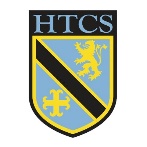 TopicCriteriaRAGUnderstanding industry and media theoriesShow a clear understanding of media theories relating to the film industry (Propps, Todrov, Enigma Codes, Binary Oppositions).Understanding industry and media theoriesShow a clear understanding of ownership and the film industry.Understanding industry and media theoriesMake accurate use of subject terminologyUnderstanding and analysing set productsDemonstrate a competent and clear understanding of the set products: Spectre and The Man with the Golden Gun posters/Spectre filmUnderstanding and analysing set productsShow accurate understanding of the BBFC and certifications such as 12A.Wider exploration of the industryDemonstrate skills of analysisWider exploration of the industryConvey an accurate understanding of representation in set productsWider exploration of the industryDemonstrate an ability to respond appropriately to all question types. Wider exploration of the industryExplore ideas, perspectives and contextual factorsLessonLearning FocusAssessmentKey Words1Introduction to the film industry. How do film posters attract an audience and promote a film?  Self-assessmentfranchiseintertextualityPropps’ theorycertificationTodrov’s narrative theorytarget audiencerepresentationkey signifiermarketingpublicitymedia platformspromotional campaigns2What is a franchise? Why is the Bond franchise popular? Peer assessfranchiseintertextualityPropps’ theorycertificationTodrov’s narrative theorytarget audiencerepresentationkey signifiermarketingpublicitymedia platformspromotional campaigns3&4What are the conventions of a Bond film? How does TMWTGG poster reflect these conventions? Annotate the set product. Green PenfranchiseintertextualityPropps’ theorycertificationTodrov’s narrative theorytarget audiencerepresentationkey signifiermarketingpublicitymedia platformspromotional campaigns5&6Background to the Bond Franchise and the film industry. The BBFC. Propps’ theory.Self-assessmentfranchiseintertextualityPropps’ theorycertificationTodrov’s narrative theorytarget audiencerepresentationkey signifiermarketingpublicitymedia platformspromotional campaigns7Extended writing – The film industry. Extended writingfranchiseintertextualityPropps’ theorycertificationTodrov’s narrative theorytarget audiencerepresentationkey signifiermarketingpublicitymedia platformspromotional campaigns8&9How does the Spectre poster reflect its historical context? Similarities and differences to TMWTGG. Annotate – set product. Self-assessmentfranchiseintertextualityPropps’ theorycertificationTodrov’s narrative theorytarget audiencerepresentationkey signifiermarketingpublicitymedia platformspromotional campaigns10Feedback on extended writing Green PenfranchiseintertextualityPropps’ theorycertificationTodrov’s narrative theorytarget audiencerepresentationkey signifiermarketingpublicitymedia platformspromotional campaigns11Assessment part 1 – long answer AssessmentfranchiseintertextualityPropps’ theorycertificationTodrov’s narrative theorytarget audiencerepresentationkey signifiermarketingpublicitymedia platformspromotional campaigns12Assessment part 2 – short answerAssessmentfranchiseintertextualityPropps’ theorycertificationTodrov’s narrative theorytarget audiencerepresentationkey signifiermarketingpublicitymedia platformspromotional campaigns13&14Spectre – background to the film and industry information. Todrov’s narrative theory. Watch the film.Peer assessmentfranchiseintertextualityPropps’ theorycertificationTodrov’s narrative theorytarget audiencerepresentationkey signifiermarketingpublicitymedia platformspromotional campaigns15&16Assessment feedback and improvements.Green PenfranchiseintertextualityPropps’ theorycertificationTodrov’s narrative theorytarget audiencerepresentationkey signifiermarketingpublicitymedia platformspromotional campaigns17&18Why was Spectre given a 12A? Background and info. Extended writing on narrative theory and certification.Extended writefranchiseintertextualityPropps’ theorycertificationTodrov’s narrative theorytarget audiencerepresentationkey signifiermarketingpublicitymedia platformspromotional campaigns